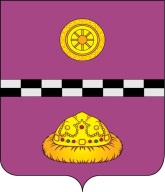 ПОСТАНОВЛЕНИЕВ соответствии с Федеральным законом от 21.12.1994 № 69 - ФЗ «О пожарной безопасности», Правилами противопожарного режима в Российской Федерации, утвержденными постановлением Правительства Российской Федерации от 16.09.2020 № 1479 (далее – Правила противопожарного режима в Российской Федерации), постановлением Правительства Республики Коми от 29.04.2021 №  220 «О начале в 2021 году пожароопасного сезона на территории Республики Коми»,ПОСТАНОВЛЯЮ:Установить в 2021 году начало пожароопасного сезона на территории муниципального района «Княжпогостский» с  30 апреля 2021 г.2.        Рекомендовать руководителям администраций городских и главам сельских поселений: 2.1. реализовать исполнение мероприятий муниципального плана по выполнению постановления Правительства Российской Федерации от 18 августа 2016 г. № 807 «О внесении изменений в некоторые акты Правительства Российской Федерации по вопросу обеспечения пожарной безопасности территории» согласно сроками объемам проведения работ, предусмотренных планами; 2.2. проводить разъяснительную работу с населением и работниками муниципальных учреждений о мерах пожарной безопасности и их действиях в случае пожара;2.3. проработать порядок действий должностных лиц в случае возникно- вения угрозы перехода природных пожаров на населенный пункт, в том числе оповещение населения, маршруты эвакуации, пункты временного размещения; 2.4. организовать информирование населения о принятых решениях по обеспечению пожарной безопасности, в том числе на сходах (собраниях) граждан, а также обеспечить содействие подразделениям государственной противопожарной службы, органам лесной охраны в распространении пожарно - технических знаний; 2.5. организовать уборку сухой травы, мусора с территорий, прилегающих к зданиям, сооружениям, жилым домам, лесу, обратив особое внимание на объекты с массовым пребыванием людей, объекты социальной сферы, жилые здания с низкой противопожарной устойчивостью (деревянные); 2.6. предусмотреть запас первичных средств пожаротушения и проти- вопожарного инвентаря (бочки с водой, лопаты, ведра, ломы, багры и т.п.); 2.7. принять исчерпывающие меры по приведению в исправное состояние источников наружного противопожарного водоснабжения (водоемы, пирсы и пожарные гидранты), расположенных на территории поселений. Обеспечить беспрепятственный подъезд к водоисточникам; 2.8. в целях исключения распространения пожара и возможности переброса огня на строения, здания и сооружения произвести комплекс работ по устройству, очистке и обновлению защитных (минерализованных) полос в местах примыкания лесных массивов, полей, болот к населенным пунктам и отдельно стоящим объектам, расположенным в непосредственной близости от них;2.9. в случае повышения пожарной опасности незамедлительно вводить особый противопожарный режим на территориях соответствующих муниципальных образований с установлением дополнительных требований пожарной безопасности; 2.10. на территориях населенных пунктов, садоводческих и огороднических некоммерческих товариществ организовать проверку наличия и исправности систем оповещения населения о чрезвычайных ситуациях, средств звуковой сигнализации для оповещения людей при пожаре, предусмотреть запасы воды для целей пожаротушения, а также принять участие в информировании граждан в области пожарной безопасности.3. Рекомендовать руководителям администраций городских и главам сельских поселений, организациям всех форм собственности: 3.1. организовать проведение регулярной уборки мусора и покос травы на земельных участках, расположенных в границах населенных пунктов, в границах территорий ведения гражданами садоводства или огородничества; 3.2. обеспечить в период со дня схода снежного покрова до установления устойчивой дождливой осенней погоды или образования снежного покрова очистку территорий, прилегающих к лесу, от сухой травянистой растительности, пожнивных остатков, валежника, порубочных остатков, мусора и других горючих материалов на полосе шириной не менее 10 метров от леса либо отделить лес противопожарной минерализованной полосой шириной не менее 1,4 метра или иным противопожарным барьером.4. Управлению правовой и кадровой работы администрации муниципального района «Княжпогостский» (Шепеленко Е.М.) совместно с отделом по делам гражданской обороны и чрезвычайных ситуаций администрации муниципального района «Княжпогостский» (Станко С.И.) совместно с должностными лицами и органами, указанными в пунктах 2 - 3 настоящего постановления, обеспечить проведение мероприятий по информированию населения о требованиях пожарной безопасности в период пожароопасного сезона на основании материалов, представленных Комитетом Республики Коми гражданской обороны и чрезвычайных ситуаций. 5. Отделу по делам гражданской обороны и чрезвычайных ситуаций администрации муниципального района «Княжпогостский» (Станко С.И.) совместно с ОНД и ПР Княжпогостского района (Батич И.Р.) и органами местного самоуправления муниципального района «Княжпогостский» утвердить порядок, организацию работы и состав патрульных, патрульно – маневренных, маневренных, патрульно – контрольных оперативных групп по патрулированию территорий в местах массового отдыха населения, а также в населенных пунктах, в границах территории ведения граждан садоводчества и огородничества для собственных нужд, летних оздоровительных учреждениях, оздоровительных лагерях, прилегающих к лесным массивам и подверженных угрозе перехода природных пожаров. 6. Управлению образования администрации муниципального района «Княжпогостский» (Рочева Л.А.) и управлению культуры и спорта администрации муниципального района «Княжпогостский» (Гойда М.Г.) совместно с подразделениями государственной противопожарной службы, подразделениями добровольной пожарной охраны, органами местного самоуправления муниципального района «Княжпогостский» провести разъяснительную работу среди работников муниципальных учреждений, граждан, обучающихся (воспитанников) о мерах пожарной безопасности и их действиях в случае пожара. 7. Руководителям сельскохозяйственных организаций, независимо от форм собственности реализовать комплекс превентивных мероприятий, направленных на предупреждение нарушений Правил противопожарного режима в Российской Федерации в период заготовки, хранения и транспортировки кормов и иных сельскохозяйственных культур. 8. Первому заместителю руководителя администрации муниципального района «Княжпогостский» организовать проведение мероприятий, направленных на предупреждение нарушений Правил противопожарного режима в Российской Федерации. 9. Рекомендовать филиалу ОАО «РЖД» Северной железной дороги Сосногорского территориального управления реализовать комплекс превен- тивных мероприятий, направленных на предупреждение нарушений Правил противопожарного режима в Российской Федерации при эксплуатации же- лезнодорожных путей, полос отвода и охранных зон железных дорог. 10. Контроль за исполнением настоящего постановления возложить на заместителя руководителя администрации муниципального района «Княжпогостский» П.В. Данильченко. 11. Настоящее постановление вступает в силу со дня его принятия и подлежит опубликованию на официальном сайте муниципального района «Княжпогостский».Глава муниципального района «Княжпогостский» -                                           руководитель администрации 	                                             А. Л. Немчиновот 30 апреля 2021 г.                            №171О начале в 2021 году пожароопасного сезона                         на территории муниципального района «Княжпогостский»